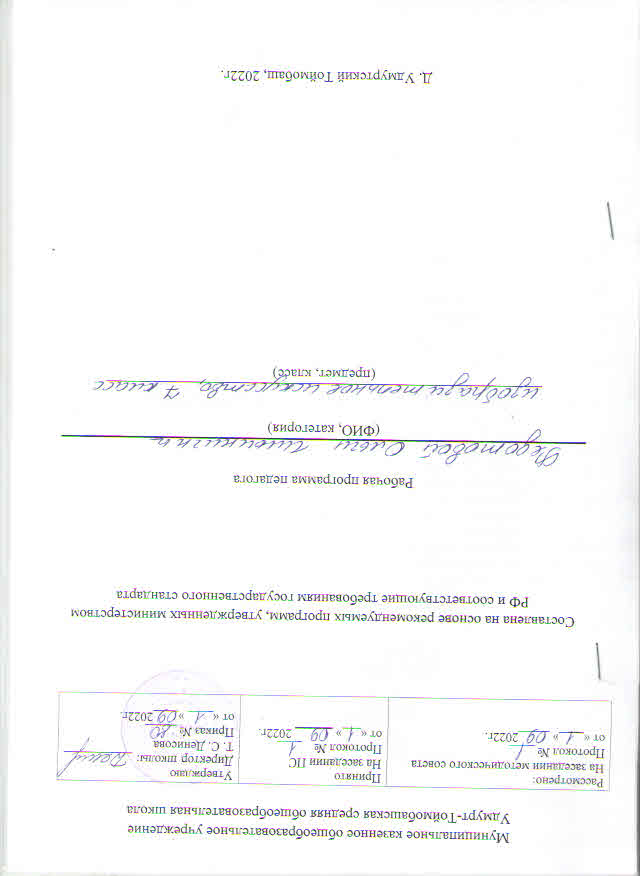 Пояснительная запискаНастоящая рабочая программа по изобразительному искусству для 7 класса составлена в соответствии с ФГОС основного общего образования второго поколения, следующих документов:Федеральный закон Российской Федерации от 29 декабря 2012 г. № 279-ФЗ «Об образовании в Российской Федерации»Федерального государственного образовательного стандарта
основного общего образования(утв. приказом Министерства образования и науки РФ от 17 декабря . N 1897 (зарегистрирован Минюстом России 01.02.2011, рег. №19644)Примерная основная образовательная программа основного общего образования (одобрена решением федерального учебно-методического объединения по общему образованию (протокол от 8 апреля 2015 г. № 1/15 (в редакции протокола №1/20 от 04.02.2020).Учебный план МКОУ Удмурт-Тоймобашской СОШ на 2021-2022 учебный год Федеральный перечень учебников, рекомендуемых к использованию при реализации имеющих государственную аккредитацию образовательных программ начального общего, основного общего, среднего общего образования на 2021-2022 учебный год. Приказ Минпросвещения  России от 22.11.2019 № 632 «О внесении изменений в федеральный перечень учебников, рекомендуемых к использованию при реализации имеющих государственную аккредитацию образовательных программ начального общего, основного общего, среднего общего образования сформированный приказом Министерства просвещения РФ от 28.12.2018г №345» сформирован новый ФПУ на 2022-23 учебный год.Приказ Министерства образования и науки Российской Федерации № 986 от 4.10.2010 г. «Об утверждении федеральных требований к образовательным учреждениям в части минимальной оснащенности учебного процесса и оборудования учебных помещений»Постановления Главного  государственного санитарного врача РФ от 29 декабря . №189 «Об утверждении СанПиН 2.4.2.2821-10 "Санитарно-эпидемиологические требования к условиям и организации обучения в общеобразовательных учреждениях" с изменениями.Положение о рабочей программе МКОУ Удмурт-Тоймобашской СОШДля реализации программного содержания используются:Примерные программы по изобразительному искусству. 5-7 классы  (стандарты второго поколения) - М.: Просвещение, 2011 г.; Авторы: Б.М.Неменский, Л.А.Неменская, Н.А.Горяева, А.С.Питерских,  вторской программы «Изобразительное искусство» Рабочие программы. Предметная линия учебников под редакцией Б.М.Неменского, Л.А.Неменской, Н.А.Горяевой, А.С.Питерских. 5-9 классы – М.: Просвещение, 2013.          Основная цель предмета – развитие визуально-пространственного мышления учащихся как форм    эмоционально-ценностного, эстетического освоения мира, самовыражения и ориентации в художественном и нравственном пространстве культуры.Художественное развитие обучающихся осуществляется в процессе практической, деятельностной формы – в процессе личностного художественного творчества.Основные задачи предмета : - формирование опыта смыслового и эмоционально-ценностного восприятия визуального образа реальности и произведений искусства;освоение художественной культуры как формы материального выражения в пространственных формах духовных ценностей;-  формирование понимания эмоционального и ценностного смысла визуально-пространственной формы;-  развитие творческого опыта как формирование способности к самостоятельным действиям в ситуации неопределенности;- формирование активного заинтересованного отношения к традициям культуры как к смысловой, эстетической и личностно значимой ценности;-  воспитание уважения к истории культуры своего Отечества, выраженной в ее архитектуре, изобразительном искусстве, в национальных образах предметно-материальной и пространственной среды и понимании красоты человека;- развитие способности ориентироваться в мире современной художественной культуры;- овладение средствами художественного изображения как способом развития умения видеть реальный мир, способностью к анализу и структурированию визуального образа на основе его эмоционально-нравственной оценки;- овладение основами культуры практической работы различными художественными материалами и инструментами для эстетической организации и оформления школьной, бытовой и производственной среды.Программа по изобразительному искусству дает широкие возможности для педагогического творчества, проявления индивидуальности учителя, учета особенностей конкретного региона России.VII класс – это следующая ступень посвящена изучению архитектуры и дизайна, т. е. конструктивных видов искусства, организующих среду нашей жизни. Изучение конструктивных искусств опирается на уже сформированный за предыдущий период уровень художественной культуры учащихся.Место учебного предмета в учебном планеВ федеральном базисном учебном плане на изучение предмета «Изобразительное искусство» отводится 1 час в неделю. Всего на изучение программного материала в 7 классе предполагается 34 часа в год. Программа будет реализована в 2020-2021 учебном году.Планируемые результаты освоения учебного предметаЗанятия по изобразительному искусству в соответствии с требованиями к результатам освоения основной образовательной программы общего образования федерального государственного образовательного стандарта направлены на достижение учащимися личностных, метапредметных и предметных результатов.Личностные результаты освоения основной образовательной программы основного общего образования должны отражать:– воспитание российской гражданской идентичности: патриотизма, уважения к Отечеству, прошлому и настоящему многонационального народа России; осознание своей этнической принадлежности, знание истории, языка, культуры своего народа, своего края, основ культурного наследия народов России и человечества; усвоение гуманистических, демократических и традиционных ценностей многонационального российского общества; воспитание чувства ответственности и долга перед Родиной;– формирование ответственного отношения к учению, готовности и способности обучающихся к саморазвитию и самообразованию на основе мотивации к обучению и познанию, осознанному выбору и построению дальнейшей индивидуальной траектории образования на базе ориентировки в мире профессий и профессиональных предпочтений, с учетом устойчивых познавательных интересов, а также на основе формирования уважительного отношения к труду, развития опыта участия в социально значимом труде;– формирование целостного мировоззрения, соответствующего современному уровню развития науки и общественной практики, учитывающего социальное, культурное, языковое, духовное многообразие современного мира;– формирование осознанного, уважительного и доброжелательного отношения к другому человеку, его мнению, мировоззрению, культуре, языку, вере, гражданской позиции, к истории, культуре, религии, традициям, языкам, ценностям народов России и народов мира; готовности и способности вести диалог с другими людьми и достигать в нем взаимопонимания;– освоение социальных норм, правил поведения, ролей и форм социальной жизни в группах и сообществах, включая взрослые и социальные сообщества; участие в школьном самоуправлении и общественной жизни в пределах возрастных компетенций с учетом региональных, этнокультурных, социальных и экономических особенностей;– развитие морального сознания и компетентности в решении моральных проблем на основе личностного выбора, формирование нравственных чувств и нравственного поведения, осознанного и ответственного отношения к собственным поступкам;– формирование коммуникативной компетентности в общении и сотрудничестве со сверстниками, детьми старшего и младшего возраста, взрослыми в процессе образовательной, общественно полезной, учебно-исследовательской, творческой и других видов деятельности;– формирование ценности здорового и безопасного образа жизни; усвоение правил индивидуального и коллективного безопасного поведения в чрезвычайных ситуациях, угрожающих жизни и здоровью людей, правил поведения на транспорте и на дорогах;– формирование основ экологической культуры соответствующей современному уровню экологического мышления, развитие опыта экологически ориентированной рефлексивно-оценочной и практической деятельности в жизненных ситуациях;– осознание значения семьи в жизни человека и общества, принятие ценности семейной жизни, уважительное и заботливое отношение в семьи;– развитие эстетического сознания через освоение художественного наследия народов России и мира, творческой деятельности эстетического характера.Метапредметные результаты освоения основной образовательной программы основного общего образования должны отражать:– умение самостоятельно определять цели своего обучения, ставить и формулировать для себя новые задачи в учебе и познавательной деятельности, развивать мотивы и интересы своей познавательной деятельности;– умение самостоятельно планировать пути достижения целей, в том числе альтернативные, осознанно выбирать наиболее эффективные способы решения учебных и познавательных задач;– умение соотносить свои действия с планируемыми результатами, осуществлять контроль своей деятельности в процессе достижения результата, определять способы действий в рамках предложенных условий и требований, корректировать свои действия в соответствии с изменяющейся ситуацией;– умение оценивать правильность выполнения учебной задачи, собственные возможности ее решения;– владение основами самоконтроля, самооценки, принятия решений и осуществления осознанного выбора в учебной и познавательной деятельности;– умение определять понятия, создавать обобщения, устанавливать аналогии, классифицировать, самостоятельно выбирать основания и критерии для классификации, устанавливать причинно-следственные связи, строить логическое рассуждение, умозаключение (индуктивное, дедуктивное и по аналогии) и делать выводы;– умение организовывать учебное сотрудничество и совместную деятельность с учителем и сверстниками; работать индивидуально и в группе: находить общее решение и разрешать конфликты на основе согласования позиций и учета интересов; формулировать, аргументировать и отстаивать свое мнение;– умение осознанно использовать речевые средства в соответствии с задачей коммуникации для выражения своих чувств, мыслей и потребностей; планирования и регуляции своей деятельности; владение монологической контекстной речью;– формирование и развитие компетентности в области использования информационно-коммуникационных технологий (ИКТ-компетенции).Предметные результаты характеризуют опыт учащихся.Предметные результаты освоения основной образовательной программы основного общего образования с учетом общих требований стандарта и специфики изучаемых предметов, входящих в состав предметных областей, должны обеспечивать успешное обучение на следующей ступени общего образования. Предметные результаты изучения предметной области «Изобразительное искусство» должны отражать:– формирование основ художественной культуры обучающихся как части их общей духовной культуры, как особого способа познания жизни и средства организации общения; развитие эстетического, эмоционально-ценностного видения окружающего мира; развитие наблюдательности, способности к сопереживанию, зрительной памяти, ассоциативного мышления, художественного вкуса и творческого воображения;– развитие визуально-пространственного мышления как формы эмоционально-ценностного освоения мира, самовыражения и ориентации в художественном и нравственном пространстве культуры;– освоение художественной культуры во всем многообразии ее видов, жанров и стилей как материального выражения духовных ценностей, воплощенных в пространственных формах (фольклорное художественное творчество разных народов, классические произведения отечественного и зарубежного искусства, искусство современности);– воспитание уважения к истории культуры своего Отечества, выраженной в архитектуре, изобразительном искусстве, в национальных образах предметно-материальной и пространственной среды, в понимании красоты человека;– приобретение опыта создания художественного образа в разных видах и жанрах визуально-пространственных искусств: изобразительных (живопись, графика, скульптура), декоративно-прикладных, в архитектуре и дизайне; приобретение опыта работы над визуальным образом в синтетических искусствах (театр и кино);– приобретение опыта работы различными художественными материалами и в разных техниках в различных видах визуально-пространственных искусств, в специфических формах художественной деятельности, в том числе базирующихся на ИКТ (цифровая фотография, видеозапись, компьютерная графика, мультипликация и анимация);– развитие потребности в общении с произведениями изобразительного искусства, освоение практических умений и навыков восприятия, интерпретации и оценки произведений искусства; формирование активного отношения к традициям художественной культуры как смысловой, эстетической и личностно значимой ценности.Требования к уровню подготовки обучающегосяУченик  научится:- анализировать произведения архитектуры и дизайна; каково место конструктивных искусств в ряду пластических искусств, их общие начала и специфику;- различать особенности образного языка конструктивных видов искусства, единство функционального и художественно-образных начал и их социальную роль;- выделять основные этапы развития и истории архитектуры и дизайна, тенденции современного конструктивного искусства.- конструировать объемно-пространственные композиции, моделировать архитектурно-дизайнерские объекты (в графике и объеме);- моделировать в своем творчестве основные этапы художественно-производственного процесса в конструктивных искусствах;- работать с натуры, по памяти и воображению над зарисовкой и проектированием конкретных зданий и вещной среды;- конструировать основные объемно-пространственные объекты, реализуя при этом фронтальную, объемную и глубинно-пространственную композицию;- использовать в макетных и графических композициях ритм линий, цвета, объемов, статику и динамику тектоники и фактур;- владеть навыками формообразования, использования объемов в дизайне и архитектуре (макеты из бумаги, картона);- создавать композиционные макеты объектов на предметной плоскости и в пространстве;- создавать с натуры и по воображению архитектурные образы графическими материалами и др.Ученик  получит возможность научиться:- работать над эскизом монументального произведения (витраж, мозаика, роспись, монументальная скульптура);- использовать выразительный язык при моделировании архитектурного ансамбля;- использовать разнообразные материалы (бумага белая и тонированная, картон, цветные пленки; краски: гуашь, акварель; графические материалы: уголь, тушь, карандаш, мелки; материалы для работы в объеме: картон, бумага, пластилин, глина, пенопласт, деревянные и другие заготовки.Содержание учебного предмета   Программа учебного предмета «Изобразительное искусство» ориентирована на развитие компетенций в области освоения культурного наследия, умения ориентироваться в различных сферах мировой художественной культуры, на формирование у обучающихся целостных представлений об исторических традициях и ценностях русской художественной культуры.   В программе предусмотрена практическая художественно-творческая деятельность, аналитическое восприятие произведений искусства. Программа включает в себя основы разных видов визуально-пространственных искусств – живописи, графики, скульптуры, дизайна, архитектуры, народного и декоративно-прикладного искусства, театра, фото- и киноискусства.   Отличительной особенностью программы является новый взгляд на предмет «Изобразительное искусство», суть которого заключается в том, что искусство в нем рассматривается как особая духовная сфера, концентрирующая в себе колоссальный эстетический, художественный и нравственный мировой опыт. Как целостность, состоящая из народного искусства и профессионально-художественного, проявляющихся и живущих по своим законам и находящихся в постоянном взаимодействии.  В программу включены следующие основные виды художественно-творческой деятельности:ценностно-ориентационная и коммуникативная деятельность;изобразительная деятельность (основы художественного изображения);декоративно-прикладная деятельность (основы народного и декоративно-прикладного искусства); художественно-конструкторская деятельность (элементы дизайна и архитектуры);художественно-творческая деятельность на основе синтеза искусств.   Связующим звеном предмета «Изобразительного искусства» с другими предметами является художественный образ, созданный средствами разных видов искусства и создаваемый обучающимися в различных видах художественной деятельности.   Изучение предмета «Изобразительное искусство» построено на освоении общенаучных методов (наблюдение, измерение, моделирование), освоении практического применения знаний и основано на межпредметных связях с предметами: «История России», «Обществознание», «География», «Математика», «Технология».   Связующим звеном предмета «Изобразительного искусства» с другими предметами является художественный образ, созданный средствами разных видов искусства и создаваемый обучающимися в различных видах художественной деятельности.    Изучение предмета «Изобразительное искусство» построено на освоении общенаучных методов (наблюдение, измерение, эксперимент, моделирование), освоении практического применения знаний и основано на межпредметных связях с предметами: «История России», «Обществознание», «География», «Математика», «Технология».
Архитектура и дизайн — конструктивные искусства в ряду пространственных искусств. Мир, который создаёт человек. (8 часов)
Основы композиции в конструктивных искусствах.
Гармония, контраст и выразительность плоскостной композиции, или «Внесём порядок в хаос!».
Прямые линии и организация пространства. 
Цвет — элемент композиционного творчества. Свободные формы: линии и тоновые пятна.
Буква — строка — текст. Искусство шрифта.
Когда текст и изображение вместе. 
Композиционные основы макетирования в графическом дизайне.
В бескрайнем море книг и журналов. Многообразие форм графического дизайна.

В мире вещей и зданий. Художественный язык конструктивных искусств (11 часов)
Объект и пространство. От плоскостного изображения к объёмному макету. 
Взаимосвязь объектов в архитектурном макете.
Конструкция: часть и целое. Здание как сочетание различных объёмов. Понятие модуля. 
Важнейшие архитектурные элементы здания.
Красота и целесообразность. Вещь как сочетание объёмов и образ времени. 
Форма и материал. 
Цвет в архитектуре и дизайне. 
Роль цвета в формотворчестве.

Город и человек. Социальное значение дизайна и архитектуры в жизни человека (17часов)
Город сквозь времена и страны. Образы материальной культуры прошлого.
Город сегодня и завтра. Пути развития современной архитектуры и дизайна.
Живое пространство города. Город, микрорайон, улица.
Вещь в городе и дома. 
Городской дизайн.
Интерьер и вещь в доме. Дизайн пространственно вещной среды интерьера.
Природа и архитектура. 
Организация архитектурно ландшафтного пространства.
Ты — архитектор! Замысел архитектурного проекта и его осуществление.

Человек в зеркале дизайна и архитектуры. Образ жизни и индивидуальное проектирование (8 часов)
Мой дом — мой образ жизни.
Скажи мне, как ты живёшь, и я скажу, какой у тебя дом. 
Интерьер, который мы создаём.
Пугало в огороде, или… Под шёпот фонтанных струй.
Мода, культура и ты.
Композиционно конструктивные принципы дизайна одежды. Встречают по одёжке.
Автопортрет на каждый день. 
Моделируя себя — моделируешь мир.УЧЕБНО-ТЕМАТИЧЕСКИЙ ПЛАНТематическое планирование ПРИЛОЖЕНИЕМатериально-техническое описание:Литература:1. Оросова Т.В. Изобразительное искусство, 7 класс. Поурочные планы по программе Б.М. Неменского. Волгоград, 2003 г2. Любимов Л. Искусство Древнего мира. М.:»Просвещение», 1980г.3. Газета  «Искусство».4. Журнал «Изобразительное искусство в школе»Технические средства:Персональный компьютерМультимедийный проекторФотоаппаратВыход в ИнтернетЭлектронные средства:Диск «Эрмитаж. Искусство Западной Европы»Диск «Шедевры русской живописи»Диск «Подшивка газеты – искусство»Критерии и нормы оценки знаний обучающихся.Оценка "5" учащийся  полностью справляется с поставленной целью урока;правильно излагает изученный материал и умеет применить полученные  знания на практике;верно решает композицию рисунка, т.е. гармонично согласовывает между собой все компоненты изображения;умеет подметить и передать в изображении наиболее характерное.Оценка "4" учащийся полностью овладел программным материалом, но при изложении его допускает неточности второстепенного характера;гармонично согласовывает между собой все компоненты изображения;умеет подметить, но не совсем точно передаёт в изображении наиболее
характерное.Оценка "3"учащийся слабо справляется с поставленной целью урока;допускает неточность в изложении изученного материала.Оценка "2" учащийся допускает грубые ошибки в ответе;не справляется с поставленной целью урока.Итоговая контрольная работаИнструкция по выполнению работыКонтрольная работа состоит из трех частей, включающих 16 заданий. На её выполнение отводится 45 минут. Ответы на задания необходимо выполнять на данных бланках с вопросами.Часть А.Часть А включает 12 заданий. К каждому заданию даётся 3 варианта ответа, только один из которых – правильный. Букву правильного ответа необходимо обвести.1. Универсальный принцип гармонии и красоты в пропорциях -1)Золотое сечение    2).Канон    3)Лепка формы2. Архитектура – это…1) Искусство проектировать и строить объекты, оформляющие пространственную среду для жизни и деятельности человека.2.) Искусство проектировать и строить объекты.3)  Искусство строить объекты.3. Первое и главное мерило всему в архитектуре и дизайне –1) Высота зданий     2) Красота зданий     3) Человек.4. Гармония- это…1)  согласованность и упорядоченность всех элементов, составляющих целое.2)  несогласованность, нарушение соответствия чего-либо с чем-либо 3)  Строгая соразмерность, симметричность зданий.5. Выбери верное утверждение.1) Композиция состоит только из изобразительных элементов.2)  Композиция состоит не только из изобразительных элементов, но и из пространства между ними.3) Композиция второстепенный элемент в изобразительном искусстве.6. Построение художественного произведения, обусловленное его содержанием, характером и назначением.  1) Композиция    2) Сюжет     3) Перспектива7. Скульптура - одно из самых древних искусств, что в переводе с латинского означает:1) Лепить   2) Ваять    3) Высекать8. Крупнейший в мире музей русского искусства - Третьяковская галерея находится в:1) С-Петербург    2) Пушкино    3) Москва9. Русский художник, сказочник, автор картин "Богатыри", "Аленушка", "Ковер-самолет".1) И. Билибин    2) В. Васильев    3) В. Васнецов10. Страницы старинных рукописных книг были украшены рисунками, иллюстрировавшими текст книги. Эти рисунки назывались ....1) Литографиями   2) Миниатюрами       3) Иллюстрациями11. Перспектива-это1) Учение о способах передачи пространства на плоскости изображения.2) Учение о способах заполнения пространства.3)  Умение планировать свою деятельность.12. Витраж1)  Цветное остекление    2)  Роспись по ткани     3)  Роспись по сырой штукатуркеЧасть В.Часть В состоит из 3 заданий. Ответы на эти задания необходимо записать в виде слов, букв или цифр.Сгруппируйте понятия:Виды изобразительного искусства - _______________________Жанры изобразительного искусства - _______________________архитектура, 2. пейзаж, 3. натюрморт, 4. живопись, 5. ДПИ, 6. анимализм, 7. бытовая картина, 8. скульптура, 9. историческое полотно, 10 портрет, 11.графика2. Художники эпохи Возрождения первыми разработали правило деления пространства на планы:1. ближний план ___________________________________________________2. средний план ____________________________________________________3. дальний план ____________________________________________________(А. самый разработанный, тона мягкие; Б.теплый и контрастный; В. светлый обобщенный).3. Свод правил и законов, которыми должен был руководствоваться художник при построении рисунка   называется ________________,  это же регламентировал в Древнем Египте своеобразный критерий красоты.Часть С.Выскажи свое мнение, приведи не менее двух примеров.Какими качествами должен обладать архитектор? ___________________________________________________________________________________________________________________________________________________Критерии оценивания результатов выполнения работы.По результатам выполнения работы выставляется оценки: «2», «3», «4», «5».За каждое верно выполненное задание начисляется 1 балл, итого 16 баллов.Таблица перевода тестовых баллов в школьные оценки           Ответы:          Часть А.           1           1           3           1           2           1           2           3           3           3           1           1        Часть В.        Вопрос 1        1,4,5,8,11        2,3,6,7,9,10        Вопрос 2.       1-Б, 2 – А, 3 – В        Вопрос 3        Канон       Часть 3№РазделКоличество часов, отведенное учителемКоличество контрольных работ1.Художник – дизайн - архитектура.82.Художественный язык конструктивных искусств. В мире вещей и зданий.113.Город и человек. Социальное значение дизайна и архитектуры как среды жизни человека.74.Человек в зеркале дизайна и архитектуры.81Итого341№ Тема урокаКол-во часовДатапо плануХудожник – дизайн - архитектура. ( 8часов).Художник – дизайн - архитектура. ( 8часов).Художник – дизайн - архитектура. ( 8часов).Художник – дизайн - архитектура. ( 8часов).1Дизайн и архитектура — конструктивные искусства в ряду пространственных искусств.16.102Основы композиции в конструктивных искусствах.113.093Прямые линии и организация пространства.120.094Цвет — элемент композиционного творчества. Свободные формы: линии и пятна127.095Буква — строка — текст. Искусство шрифта104.096Композиционные основы макетирования в графическом дизайне.111.107В бескрайнем море книг и журналов. 118.108Многообразие форм графического дизайна (обобщение темы).125.10Художественный язык конструктивных искусств. В мире вещей и зданий  (11 часов).Художественный язык конструктивных искусств. В мире вещей и зданий  (11 часов).Художественный язык конструктивных искусств. В мире вещей и зданий  (11 часов).Художественный язык конструктивных искусств. В мире вещей и зданий  (11 часов).Связь времен в народном искусстве(8 часов)9Объект и пространство. От плоскостного изображения к объемному макету.110Архитектура — композиционная организация пространства.111Взаимосвязь объектов в архитектурном макете.112Конструкция: часть и целое. Понятие модуля.113Важнейшие архитектурные элементы здания.114Вещь как сочетание объемов и материальный образ времени.113.12.2115 Вещь: красота и целесообразность. Единство художественного и функционального в вещи.116Форма и материал.117Роль и значение материала в конструкции.110.01.2218Цвет в архитектуре и дизайне117.0119Роль цвета в формотворчестве.1Город и человек. Социальное значение дизайна и архитектуры как среды жизни человека (7 часов).Город и человек. Социальное значение дизайна и архитектуры как среды жизни человека (7 часов).Город и человек. Социальное значение дизайна и архитектуры как среды жизни человека (7 часов).Город и человек. Социальное значение дизайна и архитектуры как среды жизни человека (7 часов).25.0125.0120Город сквозь времена и страны. Образно-стилевой язык архитектуры прошлого.121Город сегодня и завтра. Тенденции и перспективы развития современной архитектуры.122Живое пространство города. Город, микрорайон, улица.123Вещь в городе. Роль архитектурного дизайна в формировании городской среды.124Интерьер и вещь в доме. Дизайн – средство создания пространственно-вещной среды интерьера.125Природа и архитектура. Организация архитектурно-ландшафтного пространства.126Ты – архитектор. Проектирование города: архитектурный замысел и его осуществление.1Человек в зеркале дизайна и архитектуры ( 8 часов).Человек в зеркале дизайна и архитектуры ( 8 часов).Человек в зеркале дизайна и архитектуры ( 8 часов).Человек в зеркале дизайна и архитектуры ( 8 часов).5.045.0427Мой дом – мой образ жизни. Функционально-архитектурная планировка своего дома.128Интерьер комнаты – портрет её хозяина. Дизайн вещно-пространственной среды жилища.129Дизайн и архитектура моего сада.130Мода, культура и ты. Композиционно-конструктивные принципы дизайна одежды.131Мой костюм – мой облик. Дизайн современной одежды.132Грим, визажистика и причёска в практике дизайна. Сфера имидж-дизайна.133Контрольная работа.134Моделируя себя – моделируешь мир (обобщение темы года).1Тестовый баллОценка0-7«2»8-12«3»13-17«4»18-21«5»